PERSON SPECIFICATION  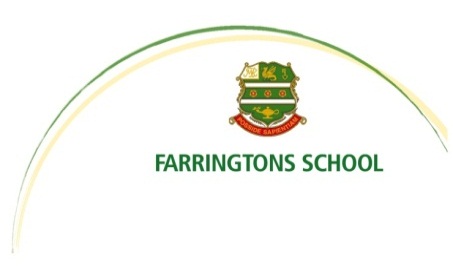 TEMPORARY FULL TIME MATHS TEACHER(Maternity Leave Cover for a period of up to 12 months)AREAESSENTIALDESIRABLEEvidenceQualificationsDegree or comparable qualification Qualified Teacher statusHigher degree or evidence of further      study - Application - Teacher Ref. No.- CertificatesProfessional DevelopmentEvidence of continuing professional developmentExperience of delivering continuing              professional development- ApplicationExperienceAbility to undertake teaching of Maths to GCSE level.An understanding of the learning needs of students of all academic abilities Experience of monitoring and evaluating student performanceExperience of the specific responsibilities           within the job descriptionTo undertake Upper KS2 mathematics teachingMonitoring the effectiveness of teaching and learning- Application - Interview- ReferencesKnowledge and Skillsstrives for excellence in all aspects of work sets high standards and expectations of colleagues and students A clear understanding of the latest curriculum developments in MathsRange of approaches to  engage young people and to encourage them to engage with learningan innovator – excited by change, able to turn innovative thinking into practical and successful classroom outcomes motivate students at all levels of ability, thus ensuring that all students fully access the Maths curriculum committed to cross curricular collaboration across the schoolEffective time management and organisational skillsA good knowledge of relevant ICT applications and techniques for the teaching of MathsEvidence of effective teaching practices targeted at improving progress of groups of children- Application- Interview- Lesson - ReferencesPersonal Qualitiesa ‘can do’ person who works positively and collaboratively passionate, energetic, versatile and creative about their subject and teaching in general Evidence of being able to build and sustain effective  working relationships with students, staff and parentsplay a full and active role in the wider development of the school a commitment to developing lunchtime and after school activities a strong and supportive team player A willingness to organise and participate in trips and visitsFlexible, well-organised,  energetic and self-directedAn excellent health and attendance          record Confidence and  expertise to work with staff- Application- Interview- References